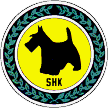 SVENSKA HUNDKLUBBENProtokoll fört vid extrainsatt styrelsemöte med SHK:s Centralstyrelse 20/12 -12Närvarande:Kjell Ryman, Helena Ekdahl, Zaima Erlandsson, Marie Mattsson, Per Ola Andersson,	 Jan-Lennart Andersson, Bo Stenbeck, Sussie Ahlén, Ann-Marie ErikssonFörhinder:  	-Frånvarande: - § 91	Mötet öppnas	Ordförande hälsar alla välkomna och förklarar mötet öppnat.§ 92	Fastställande av dagordningDagordningen godkänns.§ 93	Val av justerare och sekreterareTill justerare väljs Marie Mattsson och Bo Stenbeck, till sekreterare väljs Jan-Lennart Andersson.§ 94	Södertäljeavdelningen/BastmoraområdetAngående påskrift av arrendeavtalet för Bastmora-området, meddelar ordförande att kommunens handläggare inte skriver under ett nytt arrendeavtal, förrän SHK internt har bestämt vem som ska stå för SHK underskriften.Centralstyrelsen beslutar att uppdra åt huvudklubbens firmatecknare(ordförande & kassör), att snarast avkräva Södertäljeavdelningens styrelse ett skriftligt godkännande, att huvudklubbens firmatecknare är SHKs avtalspart vid undertecknandet av ett nytt arrendeavtal.  Denna paragraf beslutas omedelbart justerad.§ 95	Utställningsverksamheten 2013Centralstyrelsen uttalar sitt fulla förtroende för den sittande utställningskommittén.Centralstyrelsen förhoppning är att utställningsintresserade i klubben kommer att bidra med den kompetens och kunnande som de har för att hjälpa utställningskommittén i dess fortsatta arbete.  § 96	Mötet avslutas	Ordförande tackar för visat intresse och förklarar	mötet för avslutat.Vid protokollet:			Ordförande:/Jan-Lennart Andersson/		/Kjell Ryman/Justeras:				Justeras:/Marie Mattsson/			/Bo stenbeck/